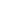 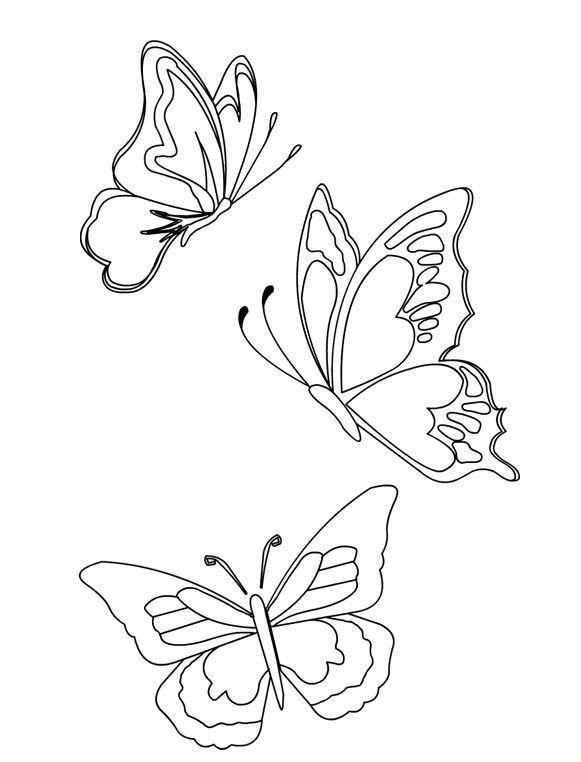 PIANO DIDATTICO PERSONALIZZATO    (P. D. P.)ALUNNO/A _______________________________________________________________________________Sez: _______________________________  A.S. ____________________________________________Insegnanti di classe _____________________________________________________________________________________________________________________________________________________“I bambini precoci non sono esattamente come gli altri,ma come gli altri, sono bambini” (Olivier Revol)PremessaGli alunni e alunne plusdotati, con alto potenziale cognitivo sono spesso precoci; tale precocità tuttavia non si manifesta in tutte le dimensioni di sviluppo della personalità; è molto importante quindi identificare le dimensioni da potenziare e quelle da consolidare, proprio perché spesso gli alunni e alunne ad alto potenziale cognitivo non sviluppano in modo omogeneo tutte le dimensioni.  È possibile, a volte, che l'ambiente scolastico non offra adeguati stimoli per lo sviluppo; spesso si genera in questi alunni/e il sentimento di sentirsi diversi dai compagni di classe; ciò a sua volta determina comportamenti relazionali disfunzionali da parte degli alunni e alunne plusdotati. Tali comportamenti sono indice di un disagio psico-sociale che il contesto scolastico deve intercettare.  Per garantire una crescita armonica, infatti ogni dimensione della personalità deve trovare legittima espressione e adeguato supporto educativo. Il compito della scuola è proprio quello di garantire armonia nello sviluppo delle principali quattro dimensioni che sono fra loro fortemente correlate, perchè lo scopo della sua azione è quello di promuovere, in un’ottica longitudinale, la miglior crescita integrale della persona umana.  Quella che segue è una griglia osservativa basata sulle quattro dimensioni di sviluppo della personalità; non ha l’ardire di risultare esaustiva; per questo motivo, a conclusione di ogni tabella è presente la parte “Annotazioni” per personalizzare il più possibile l’esito delle osservazioni. E’ da sottolineare come ciascuna dimensione sia fortemente correlata alle altre. IL PRESENTE PIANO DIDATTICO PERSONALIZZATO (PDP)  PER  ALUNNI ED ALUNNE  GIFTEDSVOLGE LA FUNZIONE DI  PATTO  SCUOLA/ FAMIGLIA: SI PIANIFICANO PERTANTO LE SEGUENTI AZIONI EDUCATIVO-DIDATTICHE CONDIVISE .Individuazione della situazione di BISOGNO EDUCATIVO SPECIALE da parte diANALISI DELLA SITUAZIONEQuella che segue è una griglia osservativa basata sulle quattro dimensioni di sviluppo della personalità; non ha l’ardire di risultare esaustiva; per questo motivo, successivamente ad ogni tabella è presente la parte “Annotazioni” per personalizzare il più possibile l’esito delle osservazioni. Compilazione griglia osservativa che tiene conto dell’alunno/a in relazione al suo contesto scolastico.Dimensione cognitiva, neuropsicologica e dell’apprendimentoApporre una X laddove l’abilità risulti posseduta in modo rilevante, comparandola con le abilità dei pari di età.Annotazioni:(Esempio: se eccellesse in un ambito specifico, indicare quale; utilizza un canale dì apprendimento privilegiato…)……………………………………………………………………………………………………………………………………………………………………………………………………………………………………Dimensione della comunicazione e del linguaggioAnnotazioni: (Esempio: mostra interesse rispetto al codice alfabetico e  presenta le seguenti abilità…)………………………………………………………………………………………………………………..………………………………………………………………………………………………………………..C. Dimensione della relazione, dell’interazione e della socializzazioneAnnotazioni:………………………………………………………………………………………………………………………………………………………………………………………………………………………………D. Dimensione dell’autonomia e dell’orientamentoAnnotazioni:(Esempio: sa orientarsi efficacemente nello spazio del foglio/ banco/ palestra;sa orientarsi efficacemente nel tempo, manifestando le seguenti abilità/competenze…)………………………………………………………………………………………………………………………………………………………………………………………………………………………………(Sulla base di informazioni fornite dalla famiglia, dalle osservazioni del team dei docenti, da specialisti e altro)Tabella di potenziamento/consolidamento degli apprendimenti – Stesura di possibili obiettivi di apprendimento, limitatamente alla parte che si prevede come potenziamento e consolidamento. CONDIVISIONE SCUOLA/FAMIGLIA DEL PDP ALUNNI E ALUNNE GIFTEDcompilare una parte o l’altraFIRMA DEI DOCENTI CHE COMPONGONO IL TEAM/CONSIGLIO DI CLASSECompilato in DATA    ………………………………Scuola dell’InfanziaCeciliana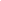 Gescal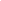 Luogo e data di nascita:Nazionalità:Mese e anno dell’arrivo in italia:Data di iscrizione alla scuola:SERVIZIO SANITARIORelazione attestante la valutazione di alunno ad alto potenziale cognitivo/Plusdotato Gifted (o rilasciata da privati, in attesa di convalida da parte del Servizio Sanitario Nazionale)_____________________________________________________________________________________________Breve sintesi della relazione:Presenza di altra certificazione:Redatta da______________________________________________________ in data _____________________Aggiornamenti diagnostici_____________________________________________________________________ALTRO SERVIZIODocumentazione presentata alla scuola____________________________Redatta da _________________________________________in data___________________________________(relazione da allegare)CONSIGLIO DI CLASSE / TEAM DOCENTIRelazione_________________________________________________________________________________Redatta da _________________________________________ in data__________________________________(relazione da allegare)DIMENSIONICognitiva, neuropsicologica e dell’apprendimentoDIMENSIONIDel linguaggio e della comunicazioneDIMENSIONIDell’autonomia e dell’orientamentoDIMENSIONIDella relazione, dell’interazione e della socializzazione1. Apprende velocemente2. Si mostra molto curioso/a3. Dimostra abilità di ragionamento avanzate4. Ha appreso spontaneamente a leggere, scrivere e contare 5. Ha una conoscenza vasta in molti campi per la sua età6. Dimostra ottima memoria, ricorda fatti e dettagli7.  Risponde alle domande nel dettaglio, con ampie informazioni  8.  Osserva attentamente qualunque cosa  9. Completa i lavori scolastici senza aiuto10. Affronta le consegne analiticamente, scompone i problemi nelle parti che li compongono11. Coglie velocemente l’essenza di una consegna12.   Mantiene l’attenzione attiva per un tempo molto lungo 13.  Tende a porre domande in maniera incalzante14.  Fa collegamenti originali tra le conoscenze che possiede15.  L’esecuzione del disegno è molto particolareggiata16. A volte ha idee fuori dagli schemi e originali17.Salta alcune fasi di apprendimento18. Comunica adeguatamente i suoi stati d’animo relativi agli apprendimenti (Sono interessato, vorrei approfondire, etc…)19.Elabora contemporaneamente diversi stimoli (visivi, uditivi, propriocettivi...)20. E’ riluttante ad esercitarsi in abilità già padroneggiate21.Non chiede ulteriori lavori quando ne ha finito uno22.Mostra scarsa autostima23.Manifesta frustrazioneAltroComprende messaggi complessi espressi oralmentePossiede un vocabolario orale molto ampio e riccoSostiene una conversazione complessa con l’adultoComprende velocemente concetti astratti, metafore e/o giochi fonologiciEspone un’idea personale argomentando il proprio pensiero con un linguaggio specificoEsprime stati d’animo e i suoi desideri in modo appropriatoIl linguaggio è normostrutturato sul piano fonoarticolatorioMostra giocosità intellettuale, immaginazione e fantasiaDomina le discussioniSi intrattiene volentieri in comunicazioni “uno ad uno” con il docenteSi rifiuta di svolgere le attività senza comunicarne la motivazioneEsprime un atteggiamento oppositivoSi rifiuta di svolgere i compiti comunicando che ritiene troppo facili o altra motivazioneUtilizza la comunicazione verbale verso i compagni per provocareSi rifiuta di comunicare efficacemente anche nella relazione uno ad uno con il docenteAltroAccetta le regolePensa o agisce in maniera insolita, come proporre giochi o attività originaliDimostra di avere buone relazioni con gli adultiDimostra di avere buone relazioni con i compagniSi rende simpatico/a ai compagniMostra soddisfazione nel lavoroSi mostra soddisfatto nell'aiutare gli altri Prende l'iniziativa nelle situazioni socialiManifesta necessità di successo e di riconoscimentoNon manifesta le sue capacità per integrarsi meglio nel gruppo e quindi non          farsi notareApprezza di più parlare con adulti  rispetto ai coetaneiVuole stare da solo ogni tanto e si rifugia nella fantasiaDisturba i compagni quando ha terminato il lavoro assegnato Prende in giro i compagni/e che manifestano tempi di comprensione più lunghi Si rende non simpatico/a ai compagniViene isolato/a dai compagni durante il gioco liberoTende a isolarsi dai compagniAltro       1.Risolve un problema da solo senza cercare aiuto        2.Dimostra di possedere un buon metodo di lavoro        3.La prensione risulta molto buona        4.Possiede spiccate abilità motorie dinamiche        5.Possiede spiccate abilità fino-motorie        6.Mostra un ottimo orientamento nello spazio fisico        7.Mostra un ottimo orientamento nel tempo        8.E’ disposto ad assumersi le responsabilità        9.Evidenzia un alto livello di resilienza.      10.E’ insofferente alla routine       11.Non rispetta i margini di coloritura      12.Disturba o interrompe le lezioni      13.Fatica a stare fermo/a nel banco      14.Mostra difficoltà di autocontrollo       15.Manifesta reazioni emotive inadeguate rispetto agli stimoli contestuali       16.Manifesta una certa tendenza all’isolamento       17.È eccessivamente autocritico        18.Può apparire dispersivo o disorganizzatoPunti di forza dell'alunnoInteressi/ Attività extrascolastiche:………………………………………………………………………………………..Interessi/ Attività extrascolastiche:………………………………………………………………………………………..Punti di forza nel gruppo classePresenza di:un compagno di riferimentoun gruppo di compagni di riferimentoSi interfaccia con i compagni prevalentemente per:le attività didatticheil giocole attività extrascolastichePunti di debolezzaSituazioni in cui mostra criticità/disinteresse/modalità di comportamento..........................................................................................................................................................................................................................................................................................................................................................................................................................................................................................................................................................................................................................................................................................................................................................................................................................................................................................................................................................................................................................................................................................................................................................................................................................................................................................................................................................................................................................................................................................................................................................................................................................................................................................................................................................Situazioni in cui mostra criticità/disinteresse/modalità di comportamento..........................................................................................................................................................................................................................................................................................................................................................................................................................................................................................................................................................................................................................................................................................................................................................................................................................................................................................................................................................................................................................................................................................................................................................................................................................................................................................................................................................................................................................................................................................................................................................................................................................................................................................................................................................DIMENSIONE DA POTENZIARE/CONSOLIDAREOBIETTIVI DI APPRENDIMENTOMETODOLOGIAMODALITA’ E TEMPI  DI VERIFICADimensione della relazione, dell’interazione e della socializzazioneDel linguaggio e della comunicazioneDell’autonomia e dell’orientamentoCognitiva, neuropsicologica e dell’apprendimentoI sottoscritti genitori/tutori legali  .……………………………   ……………………………..…in disaccordo con le indicazioni del Team docenti Consiglio della classe……………………….., esprimono parere contrario alla formulazione del presente PDP PER ALUNNI/E GIFTED  per il proprio figlio/a ………………………………………………………… per l’anno scolastico………………………………………….., con la seguente motivazione……………………………………………..…… ………………………………………………………………………………………. Data…………………………………………..                            Firma dei genitori/tutori legali…………………………………………………………….………………………………………………………………..I sottoscritti genitori/tutori legali  .……………………………   ……………………………..…in accordo con le indicazioni del team docenti/Consiglio della classe ………………………………., esprimono parere favorevole alla formulazione del presente PDP PER ALUNNI/E GIFTED ritenendolo adatto a supportare il percorso apprenditivo per il/la proprio/a figlio/a…………………………………………………. per l’anno scolastico……………………………………….. Data…………………………………………..                            Firma dei genitori/tutori legali…………………………………………………………….………………………………………………………………..NOME E COGNOME FIRMAFIRMA  GENITORIIL DIRIGENTE SCOLASTICO